Приложение №1 к материалам собрания собственников помещений в многоквартирном доме по адресу: г.Санкт-Петербург, МО Сосновая поляна, пр.Ветеранов, д.173, к.7, стр.1Дата проведения собрания: с «    » ___________ 20__г. по «    » ___________ 20__г.  РЕГЛАМЕНТ ПРЕБЫВАНИЯ НА ТЕРРИТОРИИ МНОГОКВАРТИРНОГО ДОМА             Настоящий документ разработан с целью реализации положений ст.161 ЖК РФ в части обеспечения благоприятных и безопасных условий проживания граждан, надлежащего содержания общего имущества в многоквартирном доме (далее – МКД), обеспечения безопасного движения транспортных средств (далее – ТС) и пешеходов в отведенных зонах движения, соблюдения требований пожарной безопасности, обеспечения беспрепятственного проезда специального транспорта по территории жилых дома по адресу: г.Санкт-Петербург, МО Сосновая поляна, пр.Ветеранов, дом 173, корпус 7, строение 1.              Согласно ст.46 ЖК РФ решения и протокол общего собрания собственников (далее – ОСС) помещений в МКД являются официальными документами, как документы, удостоверяющие факты, влекущие за собой юридические последствия в виде возложения на собственников помещений в МКД обязанностей в отношении общего имущества в данном доме, изменения объема прав и обязанностей или освобождения этих собственников от обязанностей, и подлежат размещению в системе лицом, инициировавшим общее собрание.Настоящий РЕГЛАМЕНТ утверждается ОСС и является обязательными для всех лиц на территории МКД по адресу:г.Санкт-Петербург, МО Сосновая поляна, пр.Ветеранов, д.173, к.7, стр.1.I) Пребывания ТС на территории двора:Парковка/стоянка автомобилей и иных ТС (исключение - велопарковка) на территории внутреннего двора МКД ЗАПРЕЩЕНА (здесь и далее – территория, которая ограждена забором и воротами).Пропуск автомобилей спецслужб (скорой помощи, полиции, МЧС и пожарной службы) БЕСПРЕПЯТСТВЕННЫЙ.ТС для посадки/высадки пассажиров допускается:- для лиц с ограниченными физическими возможностями* в экстренных случаях - беременным женщинам, лицам пожилого возраста и прочее (по согласованию с сотрудниками ЧОП/администратором и/или УК/Советом дома). ЗАПРЕЩЕН въезд во двор ТС для погрузки-разгрузки с внутреннего двора КРУПНОГАБАРИТНЫХ и/или тяжеловесных грузов в парадные МКД № 4, 5 и 6.РАЗРЕШЕН въезд (временная парковка) во двор ТС для погрузки-разгрузки КРУПНОГАБАРИТНЫХ и/или тяжеловесных грузов (нормы допустимых нагрузок при разовом подъёме и перемещении тяжестей вручную):- для женщин превышение 15кг,- для мужчин превышение 50кг,согласно установленным временным ограничениям в период с 08-00 до 23-00 ежедневно: легковые ТС - не более 30 мин. грузовые ТС - не более 60 мин.Для проезда ТС на территорию внутреннего двора в целях погрузки-разгрузки, собственник (правообладатель) – представителю принимающей стороны рекомендовано уведомить сотрудников ЧОП/администратора за 15 минут:- лично через пост охраны,- по телефону 8 (812) 401-41-79 или 8 (981) 915-60-59,указав данные: ФИО собственника (правообладателя),№ парадной и квартиры, гос.номер ТС,контактный телефон (собственника/правообладателя - принимающей стороны),цель проезда.В случае если погрузка-разгрузка выходит за рамки установленного интервала времени, принимающая сторона обязана известить об этом сотрудников ЧОП/администратора. Принимающая сторона несет все бремя ответственности за возможныенарушения со стороны прибывшего ТС и нанесенный ущерб общему имуществу МКДпри разгрузке-погрузке.Скорость движения ТС внутри дворовой территории не более .ЗАПРЕЩЕНА подача звукового сигнала (ПДД 19.10).ЗАПРЕЩЕНА погрузка-разгрузка во внутреннем дворе с включенным двигателем ТС.Парковка автомобилей и иных ТС перед воротами на въезд/выезд ТС в подземный паркинг МКД и воротами во внутренний двор МКД – ЗАПРЕЩЕНА.Транспортные средства, относящиеся к классу «М» (мопеды, скутеры, мотороллеры, квадроциклы и т.п.), либо имеющие ДВС/электродвигатель и приводящиеся в движение без участия человека приравниваются к авто – ЗАПРЕЩЕНЫ для въезда и к парковке на внутренней территории двора, а также по внешнему периметру МКД с нарушениями ПДД, в зоне велопарковок/тротуаров/пожарных проездов.ЗАПРЕЩЕН въезд такси (исключение – социальное такси), легковых автомобилей служб доставки (продуктов питания, мелкой бытовой техники и т.п. – мелкогабаритная доставка) и прочих подобных организаций.СХЕМА ДВИЖЕНИЯ по территории двора:Во дворе организовано одностороннее движение:въезд - через ворота со стороны 1-ой параднойвыезд - через ворота со стороны 9-ой параднойДворовая территория НЕ оборудована отдельными пешеходными тротуарами, будьте предельно ВНИМАТЕЛЬНЫ и ОСТОРОЖНЫ.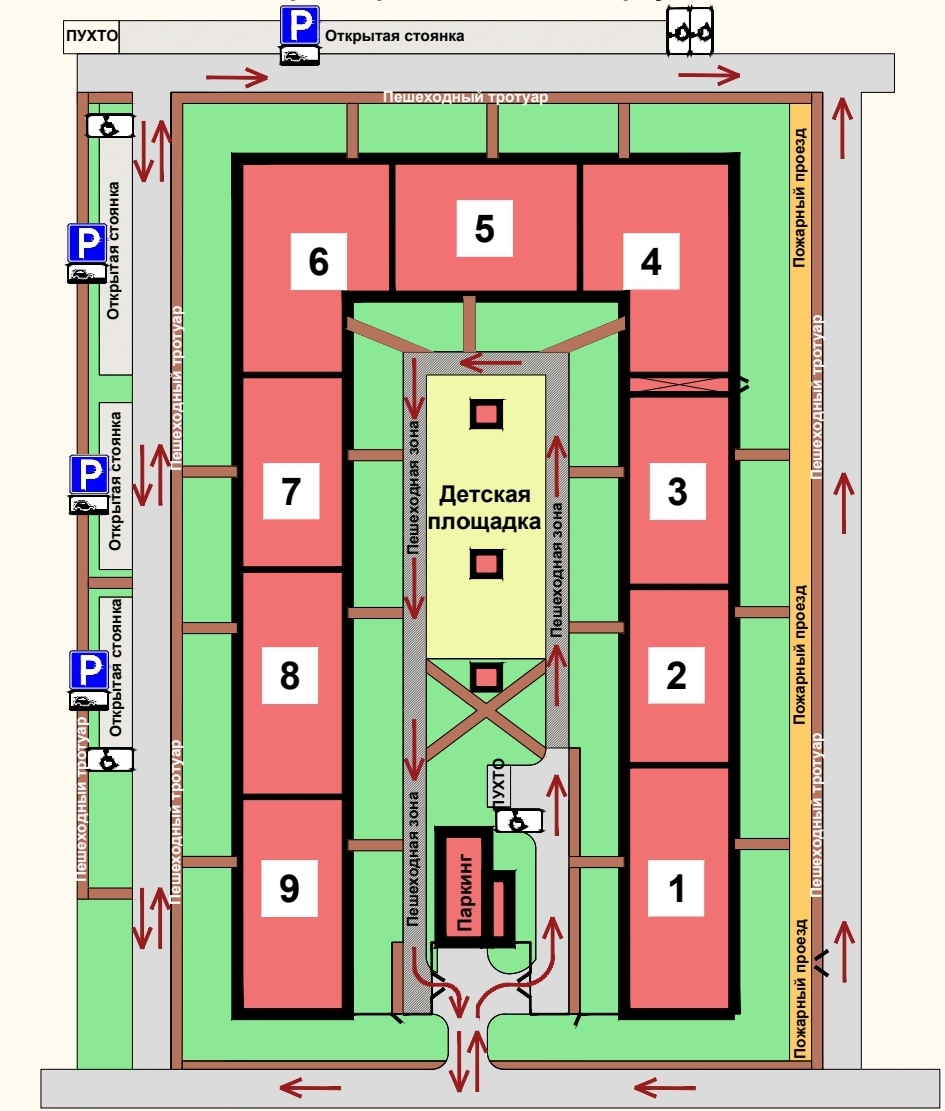 Рис.1СТРОГО ЗАПРЕЩЕНЫ: объезд/наезд препятствий по газонам, бордюрам, а также заезд на покрытие детской площадки либо маневры разворота/поворота у территории парадных.Придомовая территория двора вне границ огражденной зоны, в пределах земельного участка МКД, оснащена открытой парковкой для размещения мотоциклов и легковых автомобилей жильцов (категория «А» и «Б»; кроме фургонов, газелей, микроавтобусы и прочее). Парковка ТС должна осуществляться согласно разметке на асфальтовом покрытии.ЗАПРЕЩЕНО на открытой парковке:длительное хранения ТС (более 3-х суток),парковка ТС каршеринга,парковка ТС категории «С»,парковка вне размеченных мест,парковка ТС не жильцов МКД, включая собственников возможных коммерческих организаций – коммерческий транспорт.Парковка на пешеходных тротуарах, велопарковках, газонах и вблизи бордюрных пандусов (уклон с тротуара на транспортный проезд) согласно действующим ПДД – ЗАПРЕЩЕНА. !!! В случае нарушения правил пребывания ТС на территории двора МКД, разработанных согласно проектной документации, концепции «Двор без машин» и ПДД, применяются следующие меры*:Первичное нарушение – запрет на въезд в течение 7 дней с момента нарушения. Вторичное нарушение – запрет на въезд в течение 30 дней с момента нарушения.Все последующие нарушения считаются систематическими – запрет на въезд ТС на территорию двора. Нарушения, признанные систематическими, возможно отменить/продлить на ОСС, либо по указанию/поручительству УК и/или СД.*Данные о нарушителе: гос.номер ТС, №парадной/квартиры, материалы фото/видеофиксации - сотрудники ЧОП/администратор предоставляют УК и СД для возможного последующего принятия мер и освещения нарушения в профильных соц.сетях и др. ресурсах принадлежащих СД и УК.II) Пребывание ТС лиц с ограниченными возможностями (инвалидов) на территории МКД, расположенного по адресу: г.Санкт-Петербург, МО Сосновая поляна, пр.Ветеранов, д.173, к.7, стр.1 (№181-ФЗ от 24.11.1995г.):Инвалидам I и II группы, а также инвалидам III группы в том случае, если у них есть ограничения способности к самостоятельному передвижению, разрешена парковка на специально выделенных местах для парковки ТС инвалидов на территории МКД.Для лиц с ограниченными возможностями предусмотрена круглосуточная парковка во дворе (1 м\м) и на придомовой территории дома (открытая парковка) на специально отведенных/обозначенных дорожной разметкой машино-местах согласно Рис.1.Собственник (правообладатель) проживающий в МКД, имеющий право на парковку на инвалидном м/месте обязан предоставить в УК: свои контактные данные, ФИО, адрес;официальный документ, подтверждающий факт установления инвалидности и владения ТС, сведения которого внесены в Федеральный реестр инвалидов;иметь индивидуальный номер - опознавательный знак «Инвалид» на ТС при наличии.Копию документов предоставить на пост охраны ЧОП.Круглосуточная парковка допускается также для ТС перевозящего инвалида и\или ребенка-инвалида, на основании заявление инвалида\законного представителя, размещенных сведений ТС в Федеральном реестре инвалидов - при предоставлении в УК официальных документов (см. п.2 данного раздела). III) На территории подземного паркинга МКД:Парковка ТС должна осуществляться строго соответствующей разметке в помещении подземного паркинга МКД.ЗАПРЕЩЕНО использование м\м в подземном паркинге МКД для размещения более одного ТС (если м\м не оборудовано подъемником). ЗАПРЕЩЕНО захламление подземного паркинга МКД.На территории паркинга разрешено хранение ТС только законного владельца м\м (собственника, арендатора).Владелец м\м обязан сообщить в диспетчерскую УК/ЧОП:номер м\м, ФИО собственника (и арендатора), гос.номер ТС (марка авто), конт.телефон.В случае обнаружения на своем парковочном месте чужого ТС, владелец м\м связывается с диспетчером УК/ЧОП-> уведомляет об обнаружении чужого ТС. Диспетчер УК связывается (при возможности) с владельцем указанного ТС, с просьбой освободить м\м. Если у диспетчера УК нет информации о владельце данного ТС, то владелец м\м совместно с сотрудником ЧОП составляет АКТ. Впоследствии данное ТС, если оно не принадлежит какому-либо собственнику в паркинге, заносится в "черный список" с запретом в дальнейшем заезжать на территорию паркинга МКД.
Если владельцу м\м необходимо оставить на кратковременное хранение другое ТС (рабочее ТС,ТС гостя и т.п.), то в таком случае необходимо заблаговременно уведомить диспетчера УК/ЧОП, указав данные по ТС.
Если собственник м\м по Договору аренды запретил арендатору парковать на м\м иное ТС, кроме ТС арендатора, то необходимо уведомить о таком ограничении диспетчера УК/ЧОП.Пропуск ТС и учет нарушителей, охрана правопорядка согласно РЕГЛАМЕНТУ - возложены на сотрудников ЧОП/администратора и УК.IV) На территории МКД ЗАПРЕЩЕНО:курить в лифтах и помещениях общего пользования МКД, на территории детских и спортивных площадок (в т.ч. курение электронных сигарет) (№15-ФЗ от 23.02.2013г., №303-ФЗ от 31.07.2020г.); бросать окурки из окон, с балконов/лоджий и оставлять окурки на детских и спортивных площадках, в том числе и местах общего пользования МКД;приносить и распивать спиртные напитки, употреблять наркотические средства на детских и спортивных площадках, в лифтах и помещениях общего пользования МКД, находиться лицам в состоянии алкогольного или наркотического опьянения, а также асоциального поведения;нарушать тишину и покой граждан в период:- с 22:00 до 08:00 с понедельника по пятницу,- в субботу до 12:00 и с 20:00,а также в воскресенье и праздничные дни.От шумных ремонтно-строительных работ рекомендовано воздержаться в период с 13:00 до 15:00 часов;использовать не по назначению и наносить ущерб игровому и спортивному оборудованию, ломать и переставлять скамейки и урны, производить парковку велотранспорта (с креплением) к поручням/перилам и металлическому ограждению вдоль газонов, самостоятельно устанавливать, чинить и регулировать любое существующее оборудование на детских и спортивных площадках МКД, разбрасывать щебень и песок за пределами отведенной площадки;использовать пиротехнические изделия в помещениях МКД, на крышах, переходных балконов и лоджиях, на прилегающей территории МКД, возле линий электропередач и автотранспорта, на расстоянии менее 50 метров от жилого дома; мусорить и загрязнять зону зеленых насаждений, территорию детских игровых площадок, спортивных площадок бытовым и строительным мусором;ломать и портить зеленые насаждения, в т.ч. деревья, кустарники, газоны, клумбы с декоративными посадками, а также самовольно разбивать клумбы и осуществлять посадки на газонах и других зонах дворовой территории МКД;нахождение, катание на крыше подземного паркинга МКД;приносить и оставлять на территории двора МКД бутылки и другие емкости, любые виды взрывоопасных, пожароопасных, токсичных и сильно пахнущих веществ;нарушать внешний вид и целостность наружной и внутренней отделки МКД, в т.ч. в местах общего пользования; бить стекла на дверях входной группы и витражах; наносить граффити на стенах и дверях МКД, расклеивать листовки и объявления вне отведенных для этого мест (доска объявлений); выгуливать домашних животных на детских и спортивных площадках, на газонах придомовой территории и под окнами 1-х этажей МКД;неправомерное использование и/или порча общедомового имущества (урны, МОП, металлические ограждения вдоль газонов и прочее);нецензурно выражаться, а также совершать другие противоправные действия, нарушать общепринятые нормы поведения.В случае порчи общего имущества МКД: асфальт, покрытие детской площадки, оборудование/малые архитектурные формы (снаряды, качели и т.п.), газоны, МОП и прочее, лицо причинившее ущерб, может быть привлечено к административной или уголовной ответственности, а также обязано возместить причиненный ущерб в полном объеме.